                  Home Schooling 48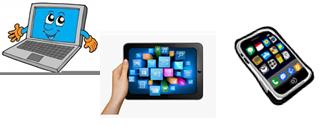 TODAY WE’RE PRACTICING UNIT 4!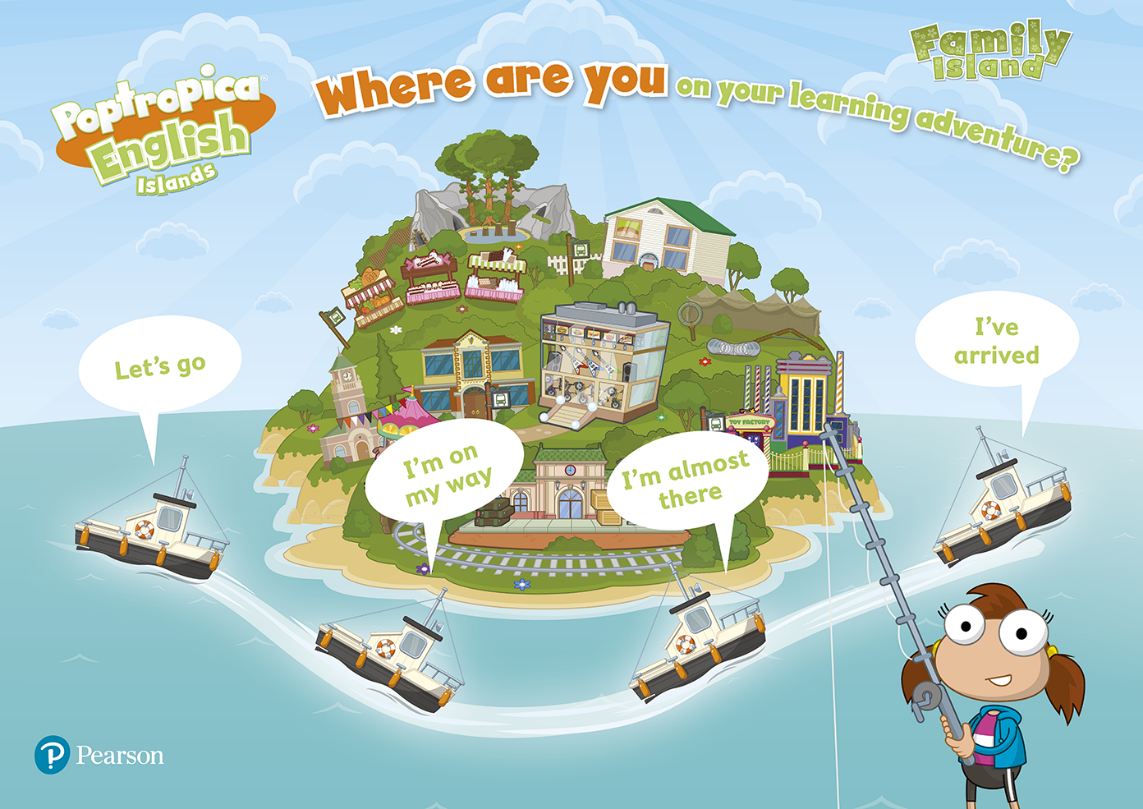 CTRL+CLICK AND WORK ONLINE: 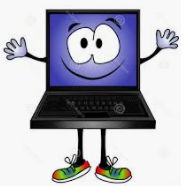 https://forms.gle/nLBKzi9aUS7QTZYz9 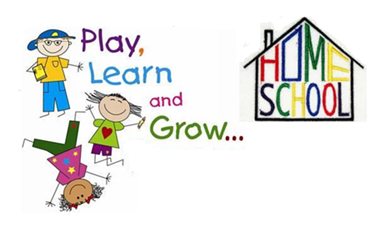 PLEASE PRESS “SUBMIT/SEND” AT THE END OF YOUR ONLINE WORKPOR FAVOR PRESIONAR “ENVIAR” AL FINAL DEL TRABAJO EN LINEA